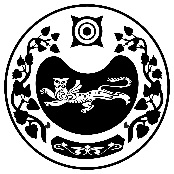           РОССИЯ ФЕДЕРАЦИЯЗЫ				РОССИЙСКАЯ ФЕДЕРАЦИЯ           ХАКАС РЕСПУЛИКАЗЫ                                                     РЕСПУБЛИКА ХАКАСИЯ                                           АFБАН ПИЛТÍРÍ  РАЙОНЫ			             УСТЬ-АБАКАНСКИЙ РАЙОН             ПỸỸР ПИЛТÍРÍ  ААЛ ЧŐБÍ                                                      АДМИНИСТРАЦИЯ               АДМИНИСТРАЦИЯЗЫ                                              УСТЬ-БЮРСКОГО СЕЛЬСОВЕТАПОСТАНОВЛЕНИЕ                от 05.11.2020г.                         с. Усть-Бюр                                   № 63-пО внесении изменений в постановление № 79-п 10.10.2014г. «Об утверждении муниципальной программыразвития физической культуры и спорта на территории Усть-Бюрского сельсовета «Спортивное будущее»    В целях создания на территории Усть-Бюрского сельсовета необходимых условий для регулярных занятий физической культурой и спортом, укрепления здоровья населения и популяризации здорового образа жизни Администрация Усть-Бюрского сельсовета  ПОСТАНОВЛЯЕТ:          1.Внести изменения в муниципальную программу развития физической культуры и спорта на территории Усть-Бюрского сельсовета «Спортивное будущее»согласно приложению.                                                                                                                                      2.Финансирование данной программы осуществлять в пределах сметы расходов Усть-Бюрского сельсовета.        3. Контроль за выполнением настоящего Постановления оставляю за собой.Глава Усть-Бюрского сельсовета                                                                     Е.А. Харитонова